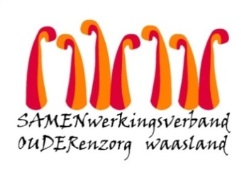 Nieuwsbrief wzc Het Hof  – 22 januari 2021Beste naaste, Het Agentschap Zorg & Gezondheid bezorgde ons gisteren in de namiddag nieuwe richtlijnen voor alle woonzorgcentra in Vlaanderen. Naar aanleiding van de Britse variant van het coronavirus, die zich momenteel aan het verspreiden is in België, kan kamerbezoek helaas niet langer plaatsvinden. Ook de impact van de vaccinaties op de maatregelen resulteert in tijdelijk strengere richtlijnen, toch ietwat verrassend nieuws, ook voor ons. Zoals u de voorbije dagen in de media kon opvangen, worden woonzorgcentra ondertussen geconfronteerd met nieuwe uitbraken van Covid-19, zelfs na de vaccinatie van bewoners en medewerkers. Een voorzichtige eerste analyse leert dat desgevallend mensen zieker blijken, waardoor de kans op herstel kleiner is.  Tot mijn grote spijt wordt ons aanbevolen om met onmiddellijke ingang de bezoekregeling tijdelijk te beperken, tenminste tot 2 weken na de 2e vaccinatie:Geen kamerbezoek meer mogelijkEén vaste bezoeker per bewoner, altijd dezelfdeBezoekmomenten kunnen online ingeboekt worden vanaf 18u vanavond in de onlinetool https://secure.introlution.be/mijnonlineagenda_cmode/default.aspx?domain=wzchethof.be of via de website www.samenouder.be Max. 1uMax. 1 bezoek per week om iedereen de kans te geven om bezoek te ontvangenChirurgisch mondmasker, ook tijdens het bezoekBezoek in de bezoekersruimten achter plexiglasWij starten opnieuw intensief met E-communicatie via Skype, Whatsapp en Facetime. U kan nog steeds uw afspraken maken via jorn.kuse@samenouder.be Met vriendelijke groeten,Youri Van Puymbrouck
Dagelijks verantwoordelijke